Встреча детско-родительского клуба «Акварелька»сентябрьЗадачи:Способствовать развитию позитивных детско-родительских отношенийСпособствовать созданию благоприятного психологического климатаТренировать внимание, памятьРазвивать мышление, творческие и сенсорные способностиСпособствовать раскрытию творческого потенциала участников клуба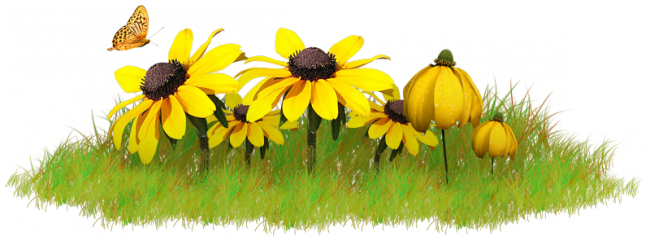 Игра в.в.воскобовича«лепестки»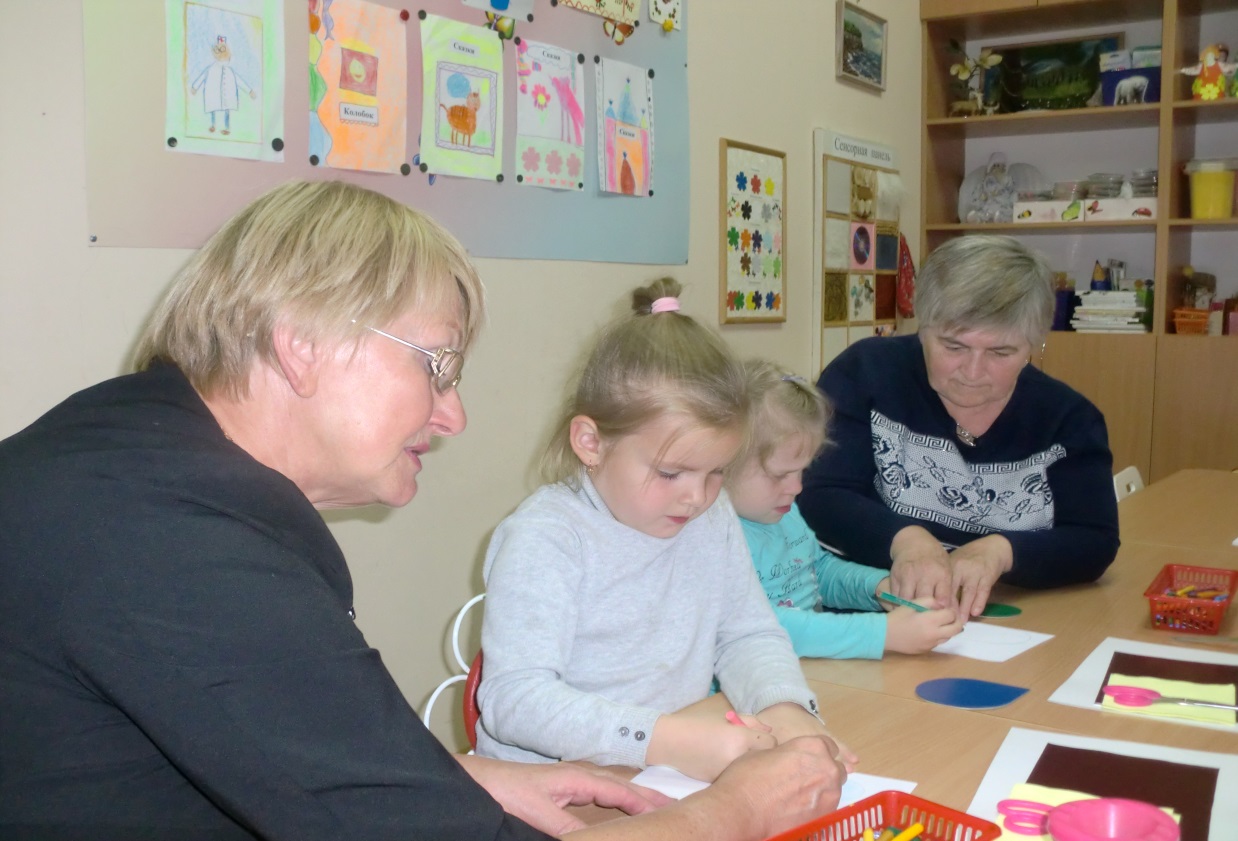 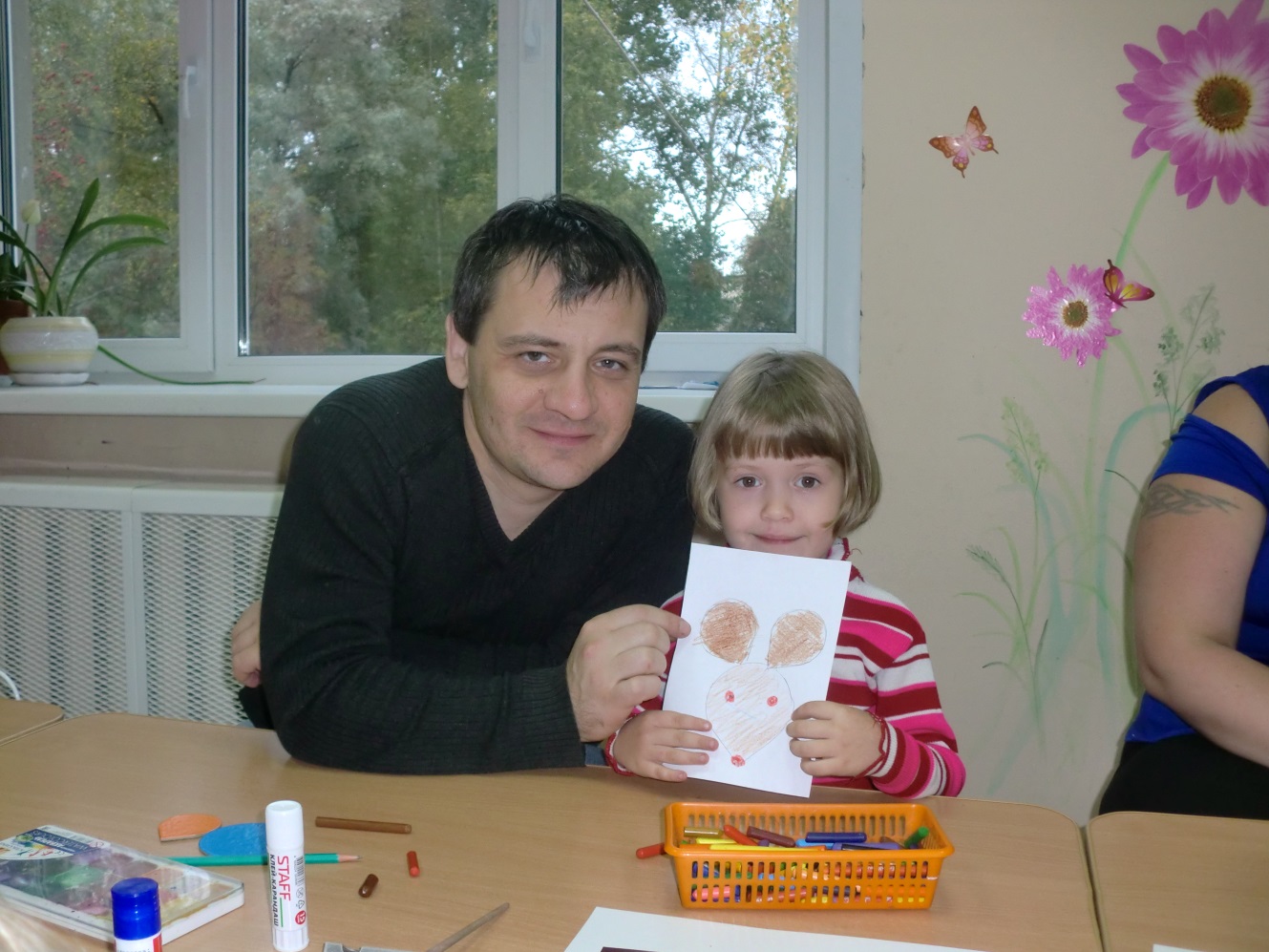 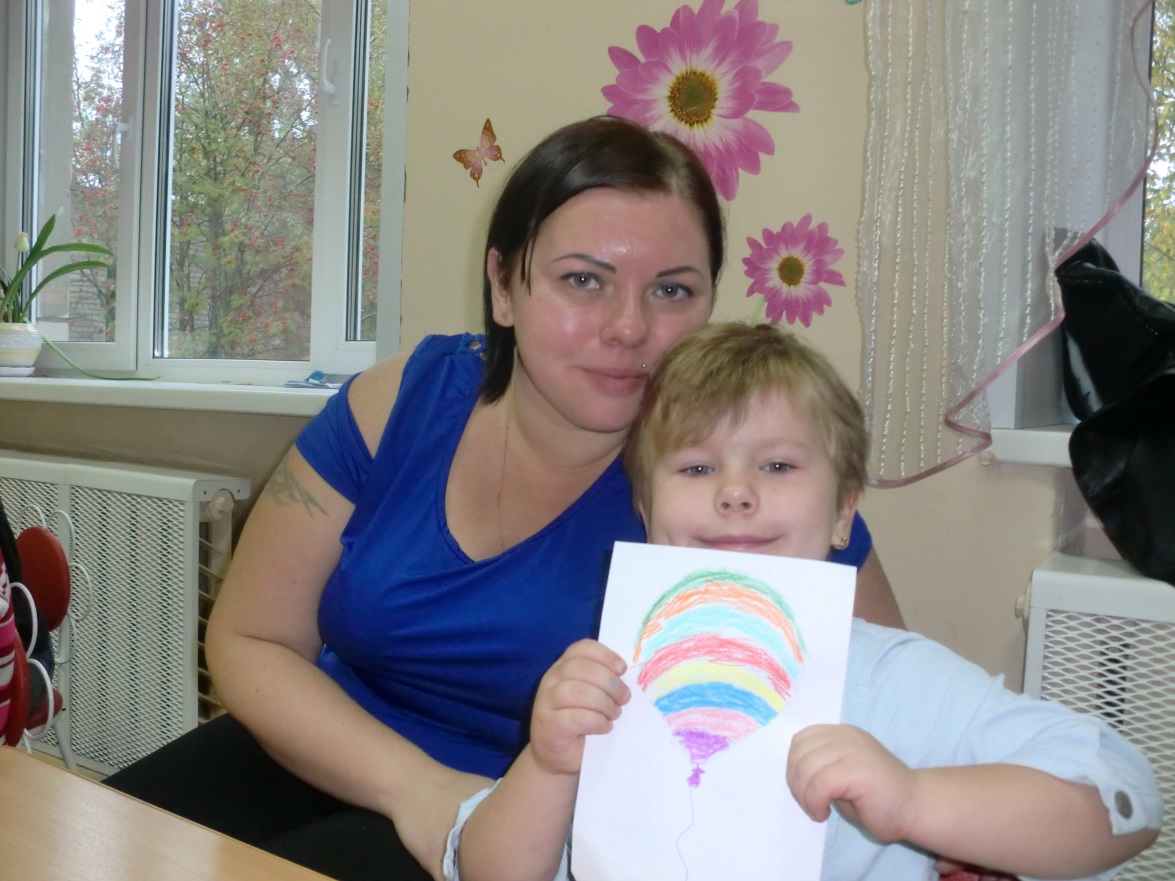 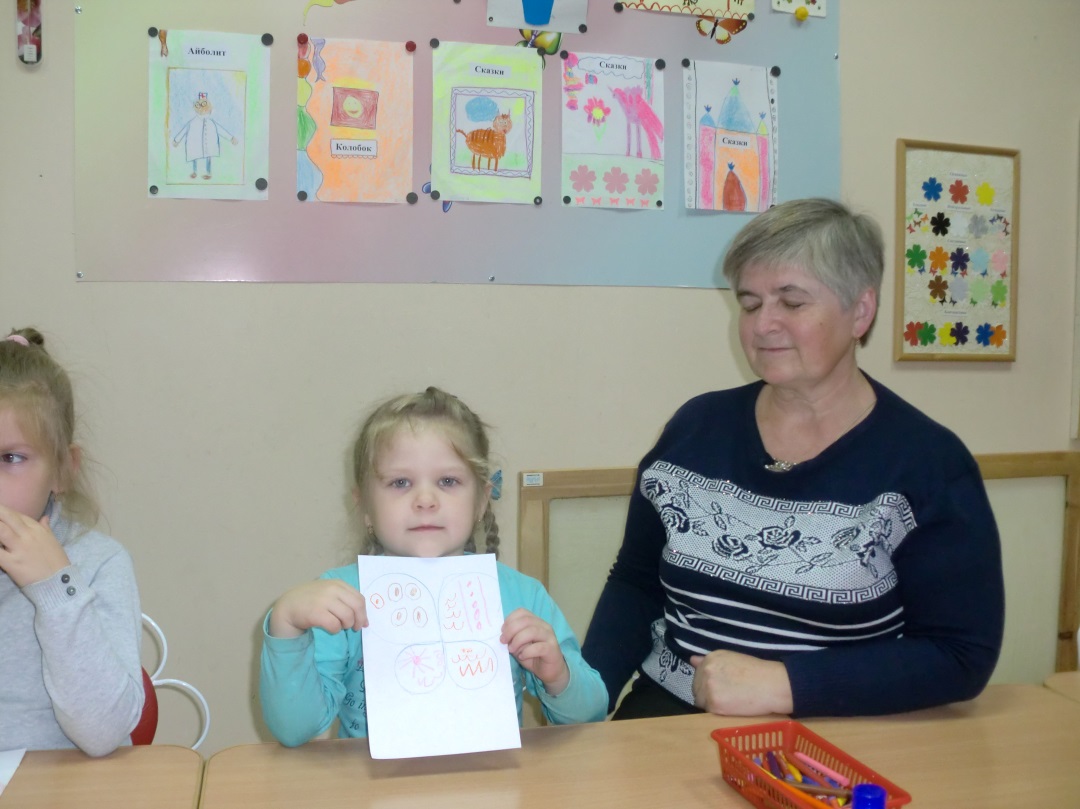 Продуктивная деятельность «осеннее дерево»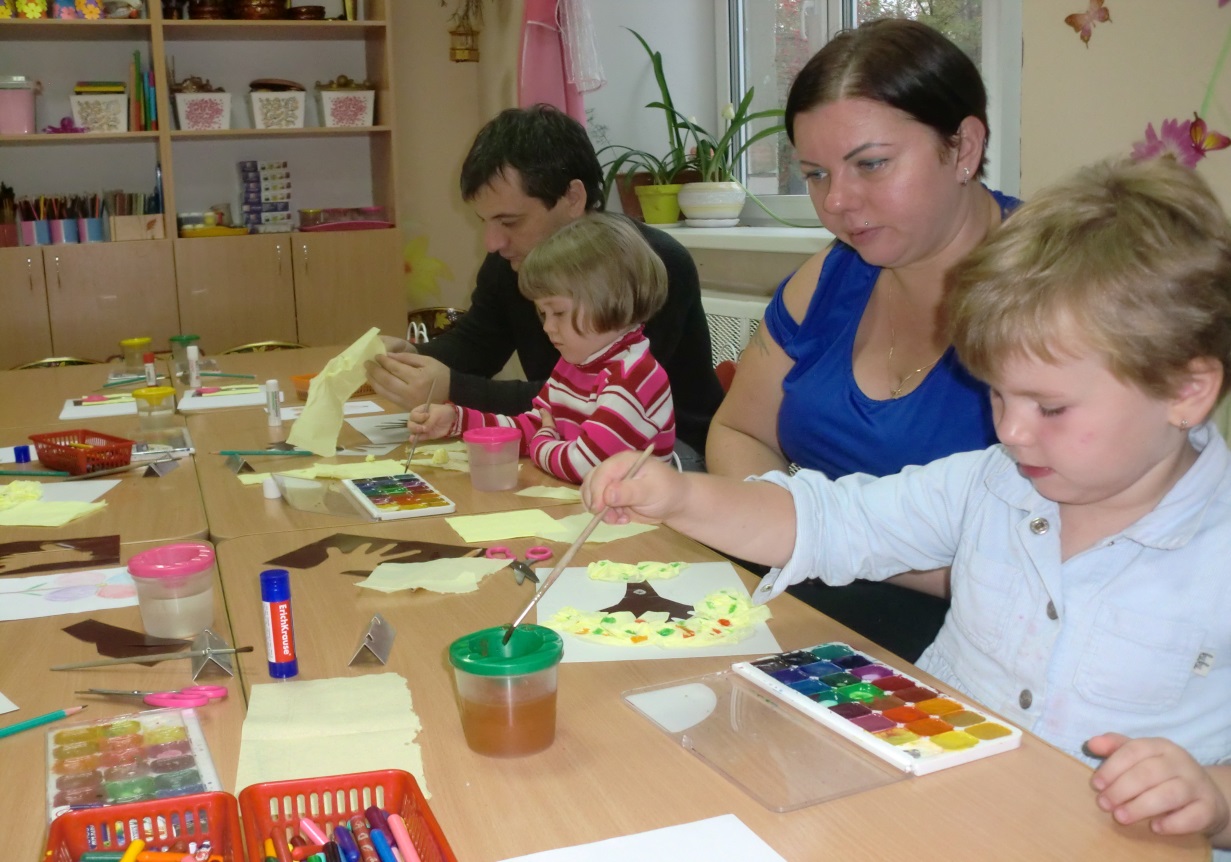 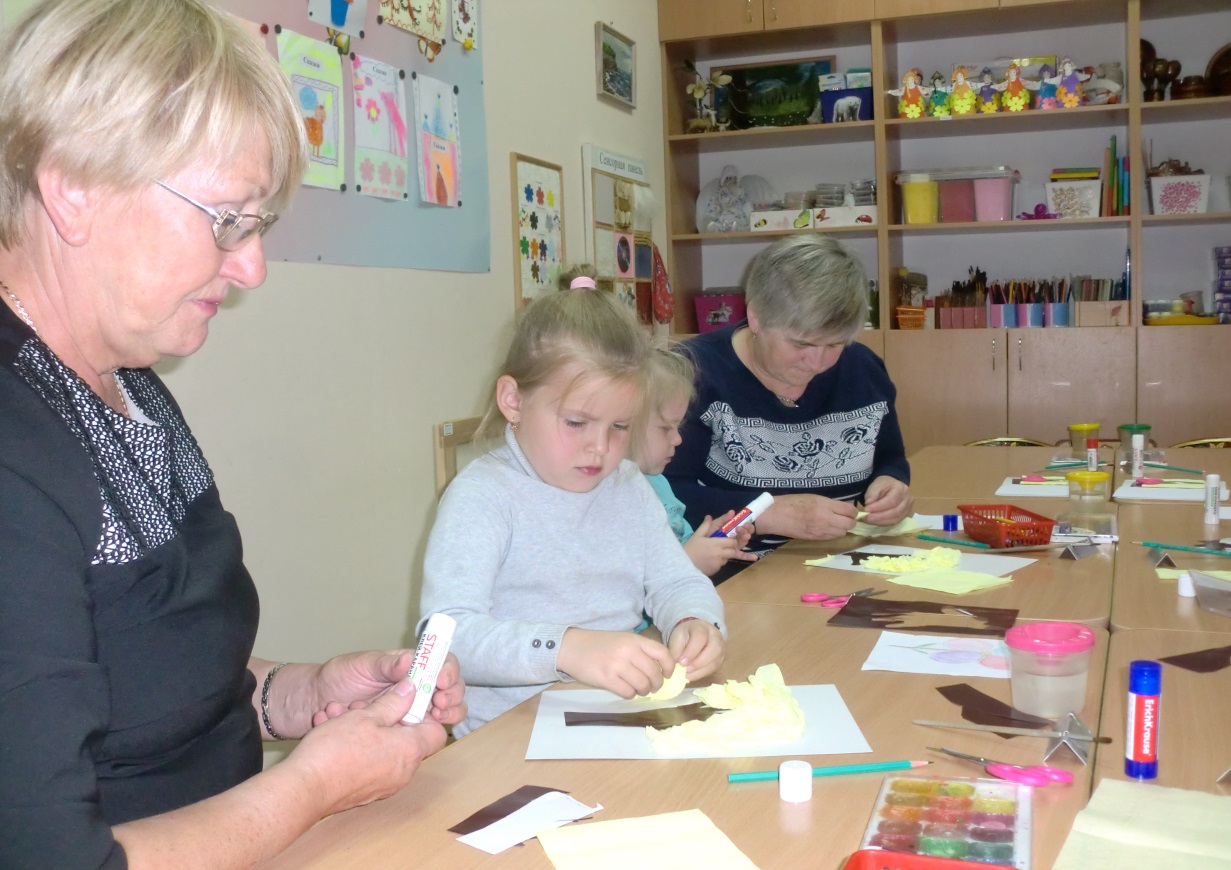 Вот что получилось!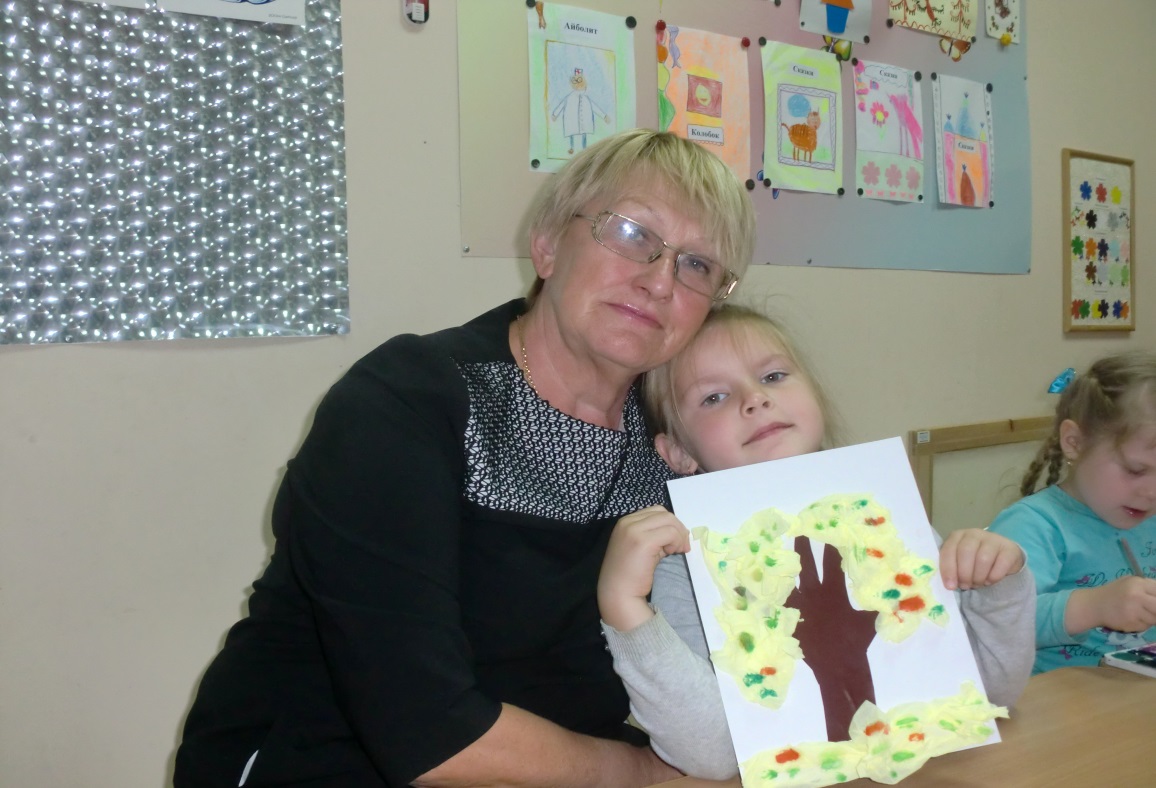 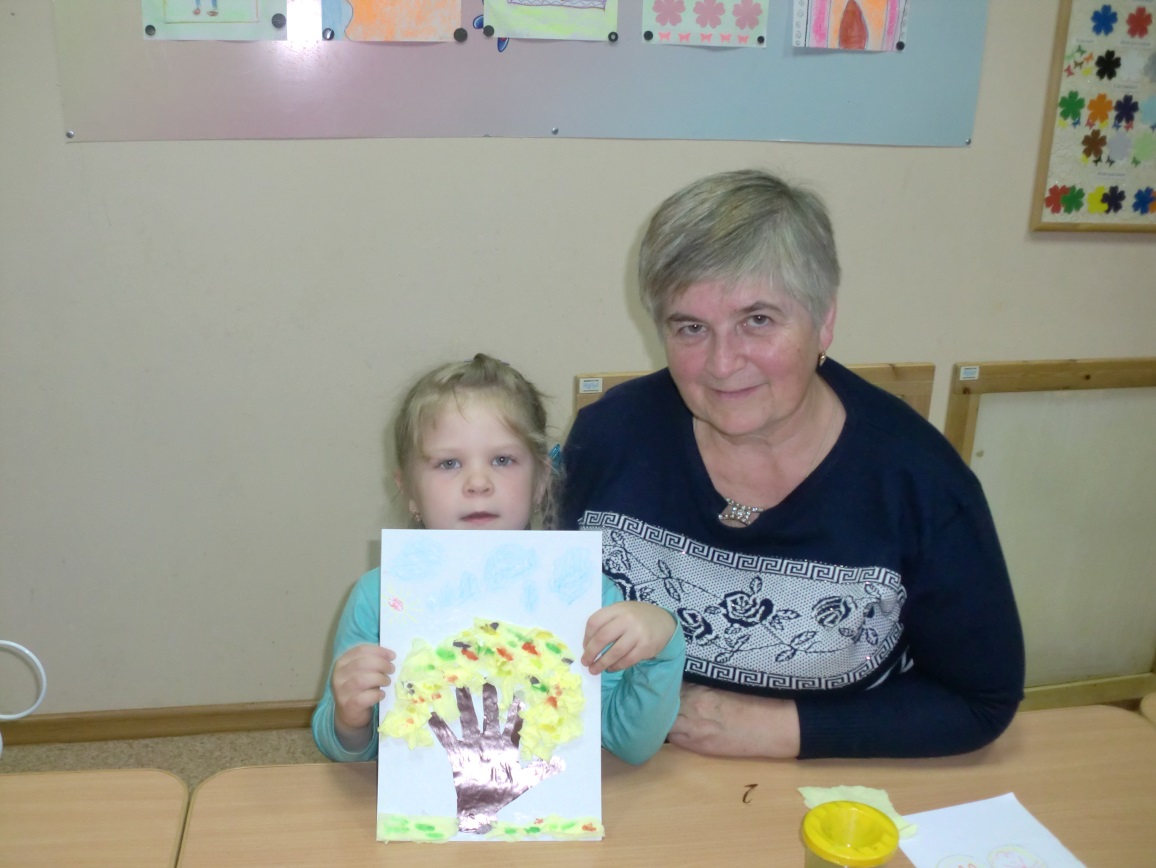 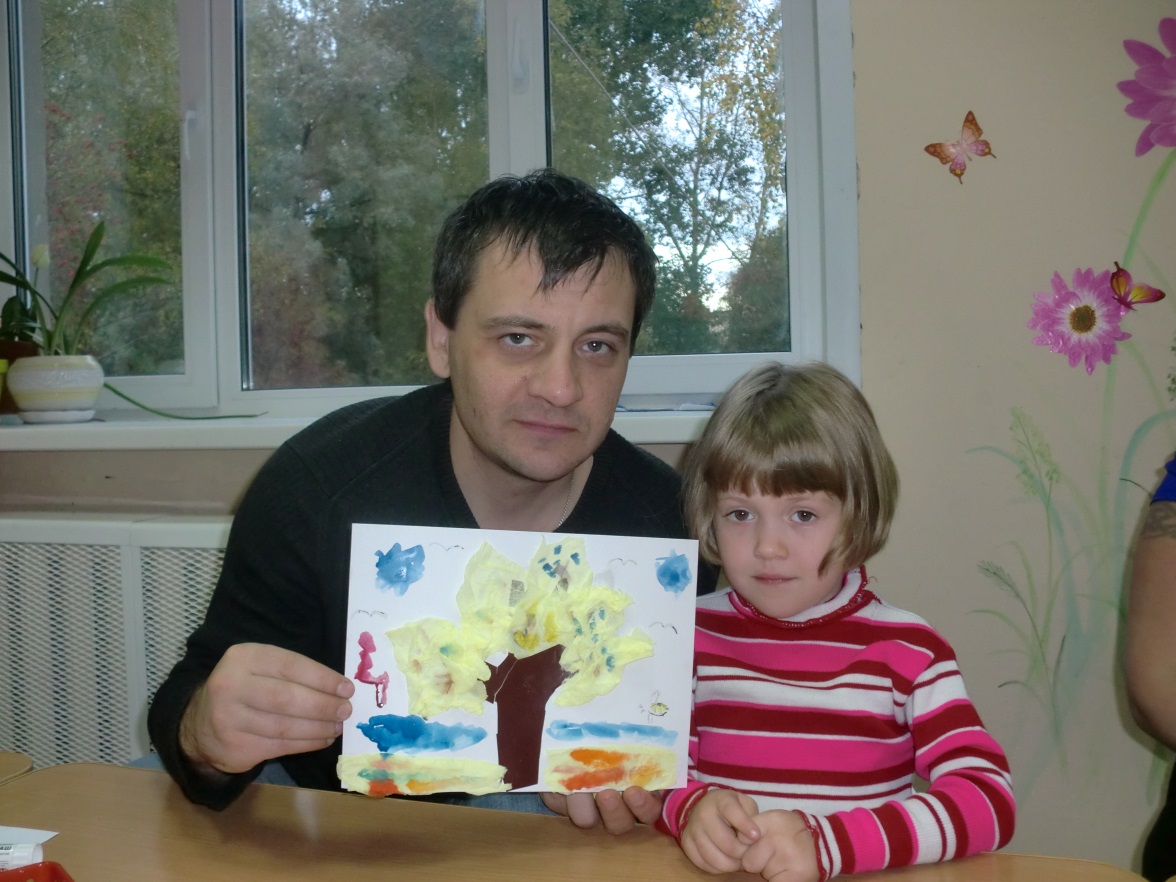 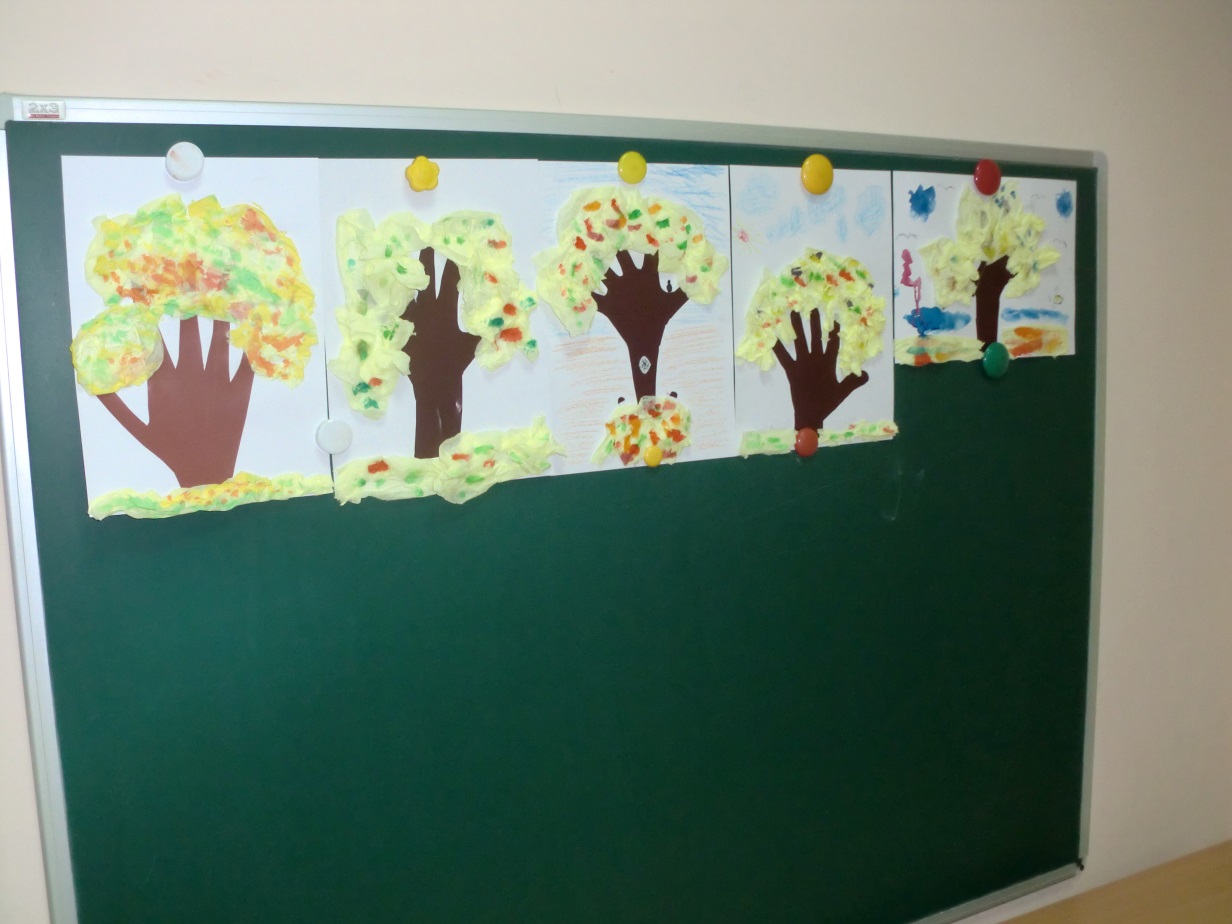 